The Official of the Year is presented to one who has committed countless hours to become the most skilled and capable official in his/her sport.  This individual demonstrates contributions to local sport development and is seen as an advocate for fair play and ethical behaviour in the sport.Nominations are accepted from Provincial Sport Organizations only.  Individuals, Recreation Directors, and sports media are encouraged to contact their PSO directly with suggested nominations.  The PSO must endorse the nomination.One nomination will be accepted per category, per sport.  If more than one nomination is submitted in a category from a single PSO, they will be returned and the PSO will be responsible for submitting a single nomination.EligibilityMust be born or raised in Manitoba.Nominations should be based upon accomplishments between January 1, 2019 and December 31, 2019.  Information from previous years will not be considered.The Selection Committee makes its decision based solely on the information you provide.  Please assist the committee by ensuring that the nomination is accurate, succinct and complete.Please attach up to three pages of information addressing the following:Nominee’s first name, last name, full mailing address, phone number, email address, gender, DOB, sport.Nominator’s first name, last name, full mailing address, phone number, email address.An assessment of officiating experience in 2019, ranked in priority: international, national, provincial;Years of officiating and commitment to long-term development;Demonstration of high degree of sport knowledge as obtained through training and upgrading;Demonstration of advocating fair play and ethical conduct in and out of the playing environment;The degree of difficulty required to be selected to officiate at the noted level;Information that identifies the official’s level of commitment and calibre;Exceptional circumstances and/or special challenges the nominee has overcome.Please submit photos of nominee (preferably of nominee engaged in activity for which he/she is nominated).  Please e-mail digital photos to marketing@sportmanitoba.ca.  Photos that require scanning will be returned to the nominating PSO.Deadline:  December 15, 2019Inquiries:  Amanda Wilks, 204-925-5603 or amanda.wilks@sportmanitoba.ca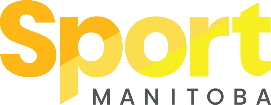 